WOORD: 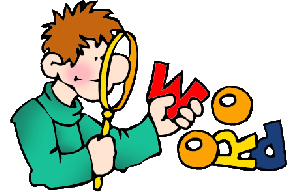 WOORD: Betekenis uit het woordenboek:Betekenis in je eigen woorden:Maak twee zinnen met dit woord:








Welke woorden horen erbij? Schrijf de betekenis van deze woorden erbij. 
(minimaal 4 woorden)Plaatje bij dit woord:Plaatje bij dit woord: